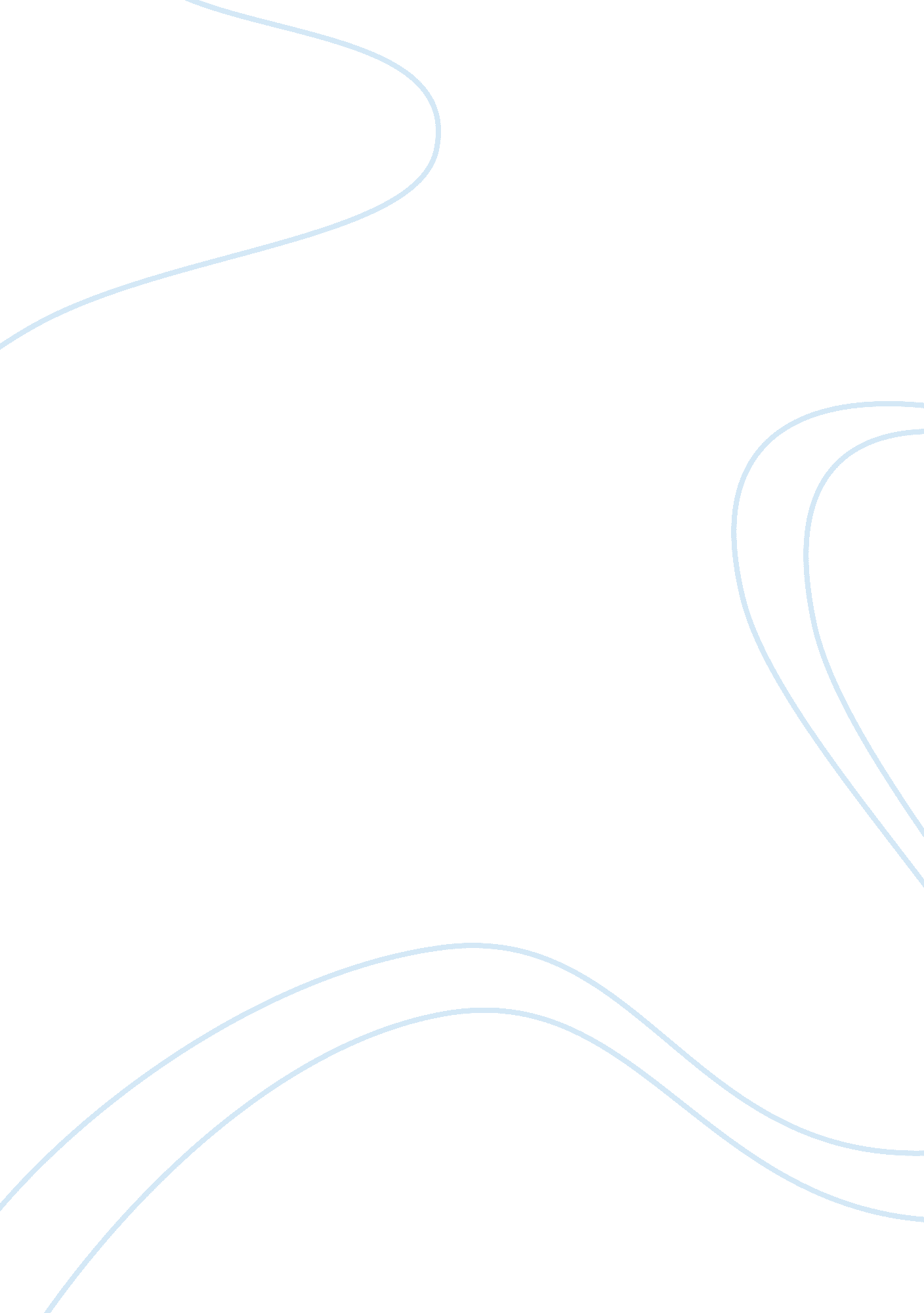 Understanding the resource based view in strategic resources essayBusiness, Industries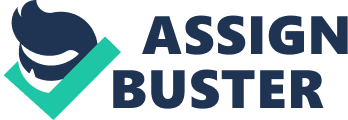 Resource-based position ( RBV ) is a tool to find strategic resources and how it affects the public presentation of the house based entirely on reexamining its internal environment while the external environment remains fixed. Firm ‘ s utilizing RBV competes in footings of their resources and capablenesss. The purpose of this paper is to analyze the factors that influence house ‘ s public presentation. The RBV emphasizes on the house ‘ s resources as the indispensable elements of competitory advantage and public presentation. It assumes two premises in analyzing beginnings of competitory advantage which are that the houses are heterogenous in footings of the resources they control and that resource heterogeneousness can go on over a period as the resources used to implement their schemes are non easy portable across houses ( Bridoux, F, n. d ) .. The RBV method of analysing house ‘ s public presentation is focused that other critical factors tend to be disregarded. Resources are non valuable of themselves ; alternatively they are valuable because they allow houses to execute activities that in return create advantages for them. The competitory value of resources can be enhanced or eliminated by alterations in engineering, rival behaviour, or purchaser demands which an inward focal point on resources will overlook ( Sheehan, N & A ; Foss, N, 2007 ) . Resource singularity is indispensable as this differentiates between the houses. However, resource singularity is non sufficient to accomplish sustainable competitory advantage and therefore the resources must besides be valuable, rare, amiss imitable and non-substitutable. RBV suggests that concern processes that exploit valuable but common resources can merely be a beginning of competitory equality ; concern processes that feat valuable and rare resources can be a beginning of impermanent competitory advantage ; and concern procedures that exploit valuable, rare, and costly-to-imitate resources can be a beginning of sustained competitory advantage ( Bridoux, F, n. d ) . The virtues and demerits of RBV as the best scheme path One of the of import parts of RBV is the ability of it to mensurate and place the internal environment of the house. The importance of utilizing RBV as a scheme path is to be able to work the wrong-side-out attack. This means that companies utilizing RBV focal point on their internal strengths more as it is the root of their fight. Furthermore, RBV recommends that effectual direction of operations can make uniqueness in the house ‘ s resources. Louis Vuitton is one house in a competitory industry which has the border over their rivals because of their merchandise singularity. Louis Vuitton ‘ s expertnesss are their design accomplishments and fabrication efficiency ( R. Duane Ireland, Robert E. Hoskisson, & A ; Michael A. Hitt, 2008 ) . While they may non be able to command the external environment, Louis Vuitton can utilize the RBV theoretical account and analyse their place and work on their schemes. Many organisations have been faced with quandary on how to utilize their resources strategically. Organizations that fail to expeditiously change over their resources and capablenesss into concern procedures can non anticipate to acknowledge the possible competitory advantage of these resources. The RBV has small part in footings of foretelling steadfast public presentation because of its nature of being pleonastic ( Truijens, O. ( n. d ) and its focal point is excessively narrow. Besides, as a step which merely focuses on the internal environment, the RBV can non be taken as the ‘ best scheme ‘ path. Many houses which focus chiefly on the internal environment brush competitory disadvantages to their concern. For illustration, when IBM, a successful company achieved its success many of their rivals entered into the market. IBM ‘ s rivals included other large names such as Hewlett Packard ( HP ) , Dell and Compaq ( McNeilly, 2000 ) . IBM did non pay close attending to their rivals because they were focused greatly on their internal strengths and non those of their rivals. Some other houses which have experienced failures from the schemes are Marlborough. Marlborough took the monetary value cut scheme excessively far as they did non see their rivals possible moves. The Chief executive officer of Marlborough started a monetary value war by cut downing their monetary values to pull consumers and derive more market portion. However, their rivals besides followed in cut downing their monetary values which resulted in Marlborough facing losingss. ( McNeillly, 2000 ) . RBV is non the lone factor which determines public presentation of the house. In industries such as the air hose industry, other external factors such as timing and selling are besides indispensable. Entering into the industry requires good timing and this can be influenced by the economic place and consumer pick of quality and lower monetary value. For illustration, Southwest air hoses which are one of the well-known low cost bearers in the United States used the niche market scheme to keep competitory advantage from its challengers. They avoided big airdromes, focused chiefly on short flights which are ideal for households and concern people, every bit good as excluded seating demand and on flight repasts to cut down their cost ( Anonymous, 2010 ) . Porter besides mentions the common scheme of take downing cost, and merchandise distinction allows houses to entree its strengths. Firms achieve superior places based on being a cost leader or gaining monetary value premiums at the activity degree ( Anonymous, 2010 ) . In the cost leader method of accomplishing sustainable competitory advantage, the house would sell its merchandises either at the mean monetary value to gain net incomes or below the mean monetary value to derive market portion. The broader market normally adopts cost leading. Wal-Mart is a cost leader. Their scheme was to organize a close relationship with their providers which allowed them to cut down cost when buying in majority ( Walden University, 2010 ) . Differentiation is another scheme mentioned by Porter. Firms produce merchandises that vary from others and have alone characteristics to vie against their rivals. This singularity of the merchandise besides allows houses to bear down higher monetary values for their merchandise. However, there are a few different types of distinction schemes. The few common 1s include distinction based on extra characteristics, packaging, and design and placement ( Scribd, 2011 ) . Louis Vuitton is an illustration of a house that applies distinction through design and placement. Researching procedures, capablenesss and the ability to allow rent and Porter ‘ s industrial analysis Porter ‘ s model discusses the function of houses in explicating appropriate competitory scheme to accomplish superior economic public presentation, and competitory attack. Besides, the beginning of net incomes is non to be found in the house but instead in the construction of the industry, particularly the nature and balance of its competitory forces ( Bridoux, F, n. d ) . However, the premise of any relationship between house public presentation and rent coevals may be inaccurate. The RBV provinces that public presentation consists of rent coevals and rent appropriation and we can non foretell steadfast public presentation from rent coevals merely. One such illustration is IBM. IBM assembled the strategic capablenesss that built most of the modem for the personal computing machine industry. Yet Intel and Microsoft were finally able to allow a batch more of the related rent ( Russell W. Coff, 1999 ) . The factors that allow resources to bring forth rents should be valuable, rare, amiss imitable and non-substitutable. This issue was addressed by placing the conditions under which a house ‘ s resources become valuable by conveying the external environment into the resource-based position. Through fostering the internal competences and using them to an appropriate external environment, a house can develop a feasible scheme. Therefore, for a house ‘ s resource to go valuable, it must let the house to “ work chances or neutralize menaces ” in the house ‘ s environment ( Russo, M & A ; Fouts, P, 1986 ) . Resources as an option or existent options refer to resources which are bought in present clip and are either used or kept to be used in a ulterior period. For illustration, land can be bought and used right off or it can be kept for usage subsequently. Real options create strategic flexibleness for houses and when used efficaciously they can retain or increase in value. These types of resources are really utile in industries that have high fight and utilize high engineering. The pharmaceutical industry is one industry where there is high fight. Firms such as Johnson & A ; Johnson, and Pfizer invest enormously in research and development in order to develop big Numberss of drugs which can used to handle different unwellnesss although most of the clip these drugs fail. Due to the unsure nature of the merchandises, these houses have to concentrate widely ( R. Duane Ireland, Robert E. Hoskisson, & A ; Michael A. Hitt, 2008 ) . However, house ‘ s resources on their ain agreement do non lend to competitory advantage. Therefore, these resources must be combined to organize capablenesss which in bend develop into nucleus competences and are used by houses to make value. Capabilities result from uniting resources. Honda uses its capablenesss in merchandise design, technology and fabrication. Furthermore, they place a great trade of accent on their work force. Honda encourages their applied scientists to ‘ dream ‘ . This allows their employees to detect new things which add to their cognition. This cognition in bend will simplify their day-to-day work. Core competences are the capablenesss which the house pursuits and performs good. Core competences have a competitory border when the houses add value and surpass their rivals. The factors of nucleus competences which lead to a competitory advantage are valuable, rare, amiss imitable and non-substitutable ( R. Duane Ireland, Robert E. Hoskisson, & A ; Michael A. Hitt 2008 ) . Decision In decision, the RBV can non be accepted as the ‘ best scheme ‘ path due its nature of being narrowly scoped and ignorant of the external environment. This step does non supply accurate information on the house ‘ s public presentation. However, in a stable industry the RBV can be considered as one of the best scheme path. A house ‘ s public presentation should set about many other factors which include timing, selling, and promotion of engineering, rival behaviour every bit good as the demands of consumers. I disagree that RBV is the ‘ best ‘ path as external factors are besides really important in finding the public presentation and rent coevals of houses as other external factors must besides be considered. Porter ‘ s external environment analysis focuses on the external factors that affect a house ‘ s public presentation. Dynamic industries focus more on the external environment therefore preferring to utilize Porter ‘ s theory In order for the RBV method to be more effectual and efficient ; it has to be studied along together with the external environment. That manner, houses are cognizant of their resources and capablenesss and can foster the internal competences to use them with appropriate external environment, which will let the house to develop practical attacks. 